EVALUACIÓN DE LA ACTIVIDAD DIARIA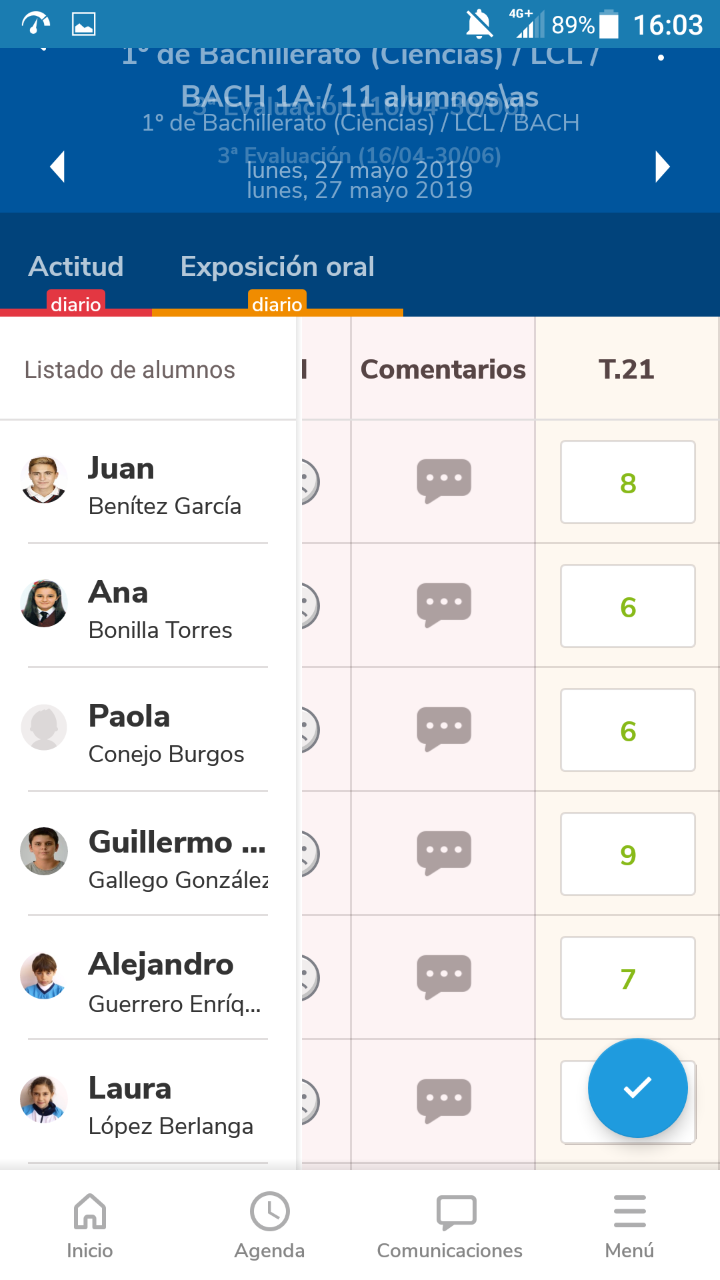 EVALUACIÓN DE LA ACTIVIDAD DIARIA (EXPOSICIÓN) Y NO DIARIA (CONTROL)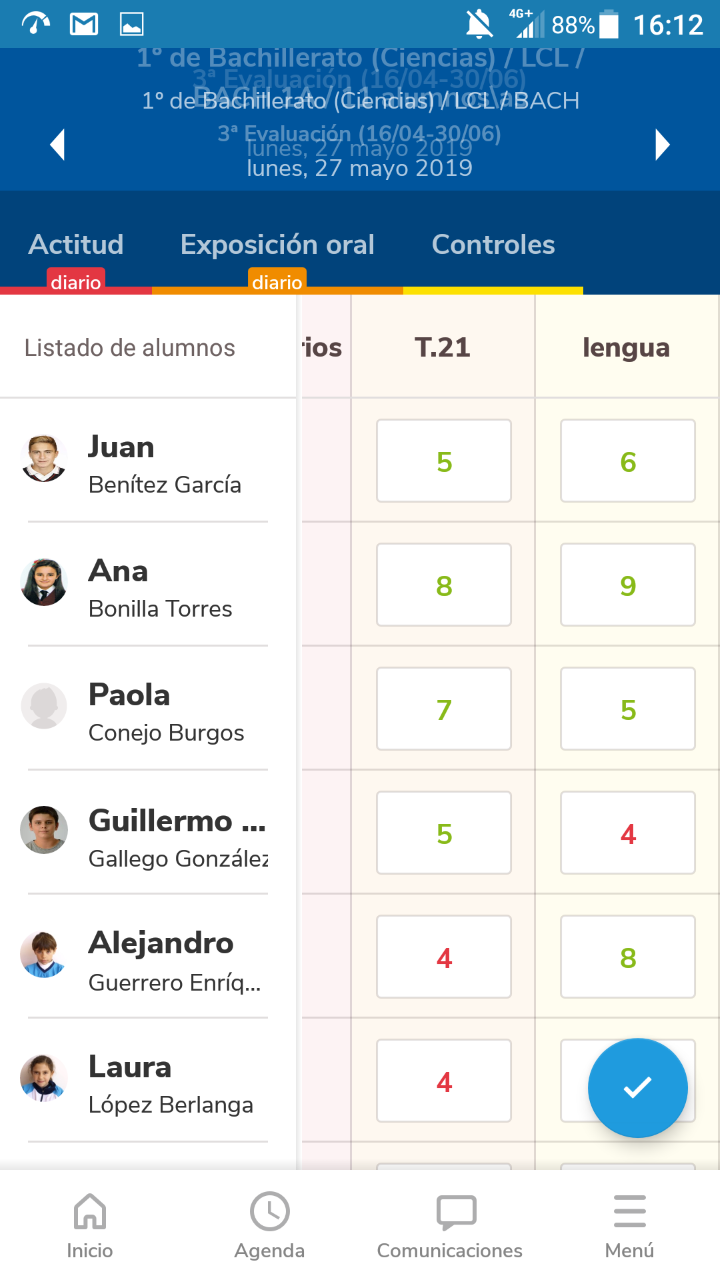 CREACIÓN DE UNA ACTIVIDAD DIARIA Y OTRA NO DIARIA PARA 1º BACHILLERATO A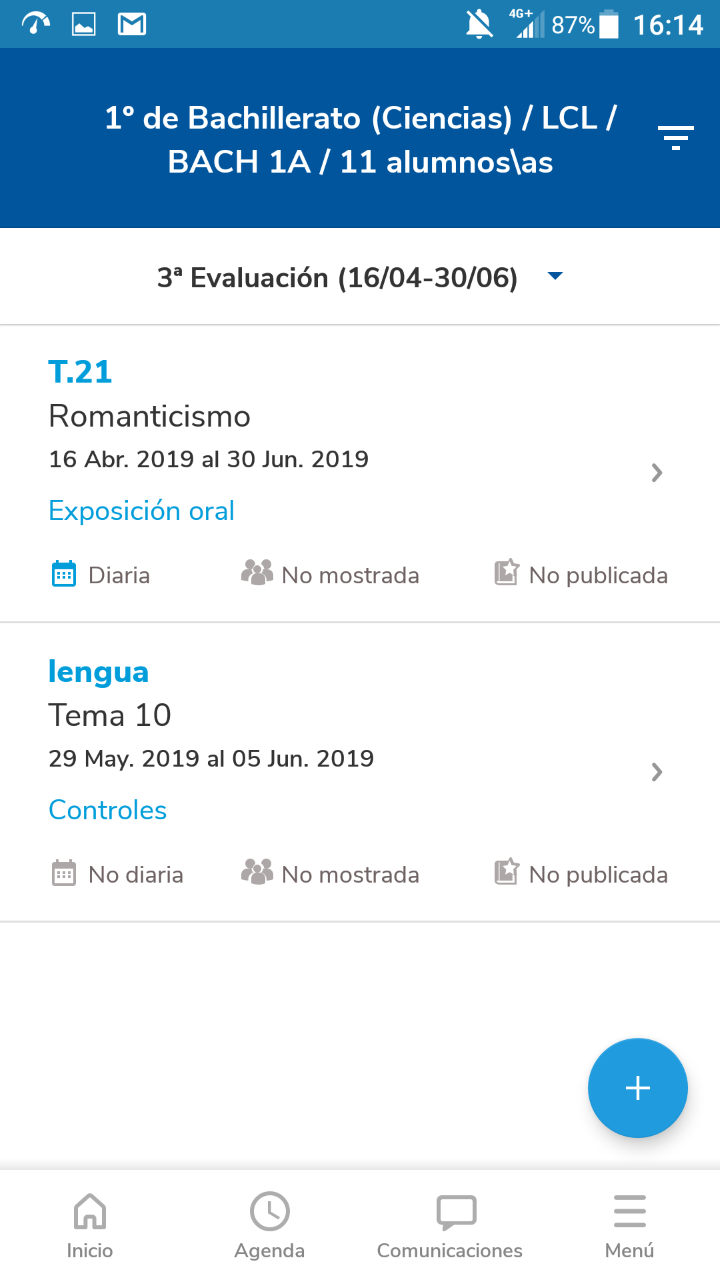 